Mateřská škola Chomutov, příspěvková organizace, Jiráskova 4335, 430 03 ChomutovSoučást MŠ Písečná 5072, 430 03 Chomutov – prezentace výukových pomůcekNázev pomůcky: „Mozaika Pavacolor Poznávání barev“ - www.benjamin.czCo pomůcka rozvíjí: Poznávání barev a tvarů Tato hra obsahuje různé tvary (čtverec, trojúhelník, kruh) v 6 barvách, které děti skládají na podložku podle předlohy Obsah: 6 oboustranných předloh, 2 plastové položky, 54 plastových dílků ve 3 tvarech a 6 barvách.
Materiál: tvrzený karton.
Rozměry: předlohy 27 x 20 cm, podložka 27,4 x 21 cm.
Vhodné pro děti od 3 let. Pro 1 - 2 hráče Foto pomůcky: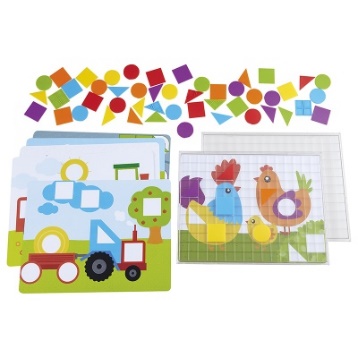 Název pomůcky: „Mechanics“ Magnetická stavebnice - www.benjamin.czCo pomůcka rozvíjí: manipulace s drobnými předměty, rozvoj jemné motorikyPohon kuliček zajišťuje „magnetický motor“ – vytlačuje je nahoru a zpět přes spoustu neuvěřitelných magnetických triků. Magnetismus a gravitace v dokonalém souladuVlastní doporučení: vhodný a zajímavý materiál, dostatečné množství, vhodné pro předškolákyKvalita zpracování: plast, kovFoto pomůcky: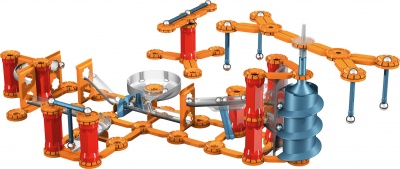 Název pomůcky: „Pyramida půlená“ - www.benjamin.czCo pomůcka rozvíjí: Zručnost, rozvoj jemné motoriky, vnímání zvukůVlastní doporučení: Děti mohou vyzkoušet a zkoumat, chytit, prostrčit, zmáčknout nebo otočit, ohmatávat, vytvářet zvuky, schovávat a hledat. Pyramida pobaví, procvičí koordinaci rukou a očí, stejně jako jemnou motoriku. Tajemství pyramidy může odhalovat a zkoušet i více dětí najednou - společná hra podporuje vytváření sociálních vztahů.Vhodná pro všechny věkové kategorieKvalita zpracování: Zmenšená verze pyramidy zážitků, tvoří ji jedna stěna.
Na panelu jsou: otočná klika se zvonečky, otočná dřevěná klec s rolničkou, rýhy a důlky k procvičení hmatu, tři otočná dřevěná kolečka, kovový zvonek a funkční vypínač.Foto pomůcky: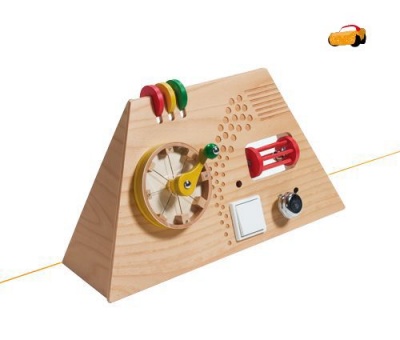 Název pomůcky: „Kuličková hra“ - www.benjamin.czCo pomůcka rozvíjí: Slovní zásobu, seznámení s profesíBarevné kartičky se skládají na černobílou předlohu. Téma je z doktorského prostředí. Kvalita zpracování: Obsah: 1 hrací deska, 16 kartiček.
Materiál: dřevo.
Rozměry: 19 x 15 x 0,7 cm.
Vhodné pro děti od 3 let.Foto pomůcky: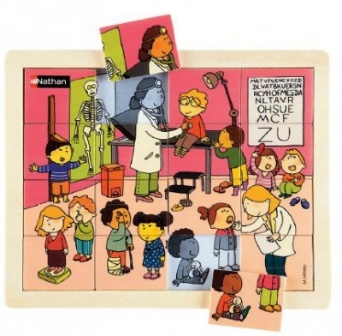 Název pomůcky: „Já a emoce“ - www.benjamin.czCo pomůcka rozvíjí: Rozvoj slovní zásoby, seznámení se s lidským tělemSada 4 ks krásných detailně zobrazených puzzle ukazujících dětem skutečné situace při návštěvě lékařů.Vlastní doporučení: velice vhodná hra pro přiblížení dětem, jak se může druhý cítit, pro menší počet dětí, aby měly prostor pro sdělení, pro předškoláky – již se umí více vyjadřovat Kvalita zpracování: Každé puzzle se skládá z 16 částí a ukládají se do lakovaného bukového rámu.Foto pomůcky: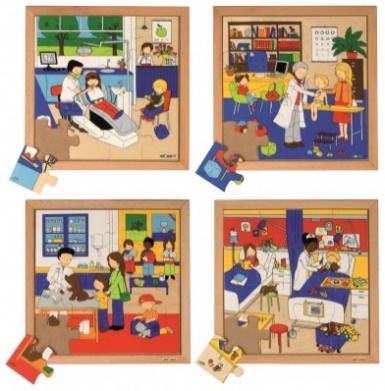 Název pomůcky: „Mandala“ - www.benjamin.czCo pomůcka rozvíjí: Rozvoj čtení a psaníMandala je název pro symboly, které lidé tvořili před mnoha lety a které jim měly pomoci najít vlastní podstatu. S našimi šablonami mohou děti vytvořit vlastní mandaly.Kvalita zpracování: Do čtvercové plochy pískovničky, kterou vytvářejí dvě postranní lišty, vloží děti šablonu. Prstem nebo speciální tužkou pak přes šablonu vkreslují do písku symboly. Osobnost dítěte se naplno projeví, když začne kombinovat jednotlivé šablony - vznikají .
Tak krásné vzory, jejich efekt mohou děti ještě vylepšit různými doplňky, například mušlemi, kamínky, skleněnými kameny, vlnitým nebo barevným papírem a získají tím další kouzelné vzorce. Prací se šablonami si děti osvojují základní geometrické vzory, mandala pomáhá i při práci s postiženými dětmi a při různých druzích terapie.
Předpokladem pro využití všech šablon jsou dvě postranní lišty. Šablony jsou z přírodně lakované dřevovláknité desky, mají rozměry 50 x 50 cm. Postranní lišty jsou z modře lakovaného bukového dřeva, tužky jsou vyrobené ze dřeva a mají speciální gumovou špičku.
Materiál: lakovaná dřevovláknitá deskaVěková kategorie: Pro předškolákyFoto pomůcky: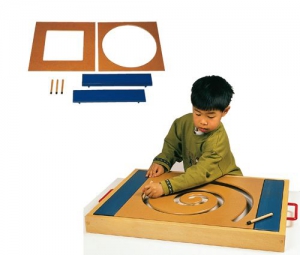 Název pomůcky: ,,Kuličková hra“ - www.benjamin.czCo pomůcka rozvíjí: Soutěživá společenská hra pro 2-4 hráčehra na rozvoj jemné motorikKvalita zpracování: Úkolem je různobarevné kuličky uložené v důlcích po obvodu odstavného rámu a ty pak šikovně uložit na větší, zavěšené kuličky.
Vyhrává ten, kdo přesune nejvíc kuliček, aniž mu vlastní vahou propadnou.
Obsah: základní rám s dvanácti jamkami na každé straně, základní koule s dvaceti pěti kuličkami (jsou upevněny šňůrkami a vytváří kuličkovou síť), 4 nabodávátka, 60 hracích kuliček ve čtyřech barvách červená, modrá, žlutá a zelená).
Materiál: tvrdé dřevo (buk).
Rozměry: základna 34 x 34 x 44 cm.
Vhodné pro děti od 4 let. Pro 2 - 4 hráče.
Materiál: lakovaná dřevovláknitá deskaFoto pomůcky: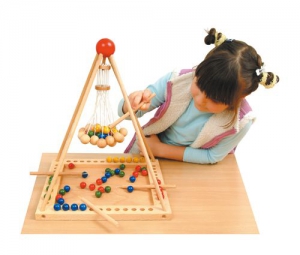 